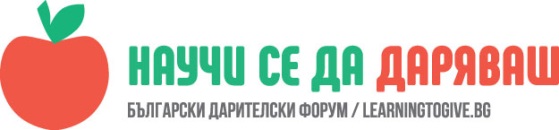 УРОК: В хладилникаДиляна Илиева, преподавател в 35 СУ „Добри Войников“ ,   гр. СофияЧасът е проведен във 2 „В“ клас  11 април 2018 г.                                                          „ Какво има в хладилника ?  „  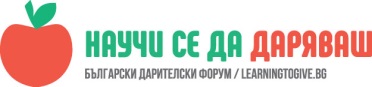 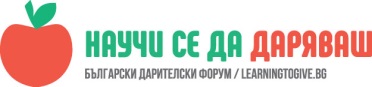 Учениците да затвърдят знанията си храната, разхищение на храната, излишък, бедност и глад; Учениците ще осъзнаят отговорностите си към храната и здравето;Учениците да научат полезни правила за съхранението на храната. 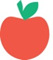    ОписаниеНа 11-ти април 2018 г. в час при 2-ри В клас гостува Теодора Бакарджиева - част от екипа на Българския дарителски форум. Като специалист по темата, Теодора разказа на децата колко много храна се произвежда в света и колко от нея всъщност се консумира. Дискутирахме с учениците темите за бедността, глада, недоимъка и излишъка , разхищаване на храна и прочие. След общото обсъждане , учениците се разделиха на няколко екипа и всеки от тях получи разпечатан на лист "хладилник" и хранителни продукти. Целта на задачата беше да се помисли и да се подреди хладилника по най-добрия начин, така, че продуктите да се съхранят максимално добре и за по-дълго време. След края на задачата, Теодора обясни на всички какви са правилата за подреждане на храната в хладилника и се оказа, че малките ученици са се справили много добре с подредбата. Ето и някои от правилата, които научихме през този час : Най-ниска е температурата на горния рафт – +1-3°С. Дръжте там продуктите, които се развалят най-бързо – извара, краве масло, сметана, торти.  Млякото и млечните продукти се запазват най-добре при температура + 3-6°С, затова не ги оставяйте на вратата. При отваряне и затваряне температурата там се променя постоянно.Приготвените ястия могат да се съхраняват един-два дни на средния и долния рафт на хладилника.Най-добре е да не замразявате дълбоко прясното месо – това влияе на вкуса и сочността му. Ако смятате да сготвите месото скоро, оставете го под камерата.Дръжте зеленчуците само в специалните контейнери, разположени в дъното на хладилника. За да не мухлясат, не ги оставяйте в найлонови пликове и не ги мийте предварително.Плодовете е най-добре да се съхраняват немити в херметична опаковка. Яйцата се държат в предвидените за целта гнезда на вратата, поставени с тъпия край нагоре. Издържат в хладилник 3-4 седмици.Пак на вратата можете да оставите консервите, които трябва да се държат на студено.Рафтчетата на вратата са подходящи и за лекарства и напитки.Не дръжте шоколада в хладилника – при охлаждане на повърхността му се образува конденз, който после изсъхва и оставя бели следи.Сърдечни благодарности на Теодора Бакарджиева, че посети нашия клас и по-интересен и въвличащ начин , представи пред второкласниците важни правила за отговорно отношение към храната.  